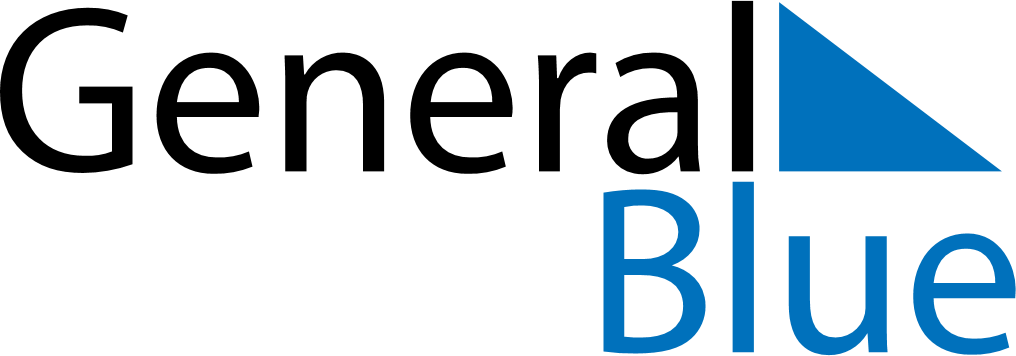 November 2018November 2018November 2018Central African RepublicCentral African RepublicSundayMondayTuesdayWednesdayThursdayFridaySaturday123All Saints’ Day456789101112131415161718192021222324252627282930